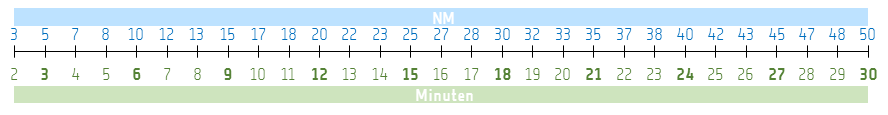 HB-SCPDV20LSZF: 056 464 40 40Flugplan: +41 0800 437 837  ETAmax16:00ETE1:40WaypointMTEETETOATOIMPORTANT / FRQ / ALTITUDEIMPORTANT / FRQ / ALTITUDEFreiburg EDTFMTEETDEP: DEP: IMPORTANT / FRQ / ALTITUDEIMPORTANT / FRQ / ALTITUDERINLI180166500 / Max. FL 100 / ZH Info: 124.7 (FP öffnen)6500 / Max. FL 100 / ZH Info: 124.7 (FP öffnen)WIL (Willisau VOR)185156500 Fuss6500 FussLangnau im Emmental21014FL 100FL 100Spiez20512> 2’ FL 150> 2’ FL 150Jungfraujoch1309FL 145FL 145Gotthard Pass08011FL 130!FL 130!Biasca12594500 (> 1550 - NOTAM)4500 (> 1550 - NOTAM)Arbedo1555ATIS! 2500 (TMA 1: 2000)ATIS! 2500 (TMA 1: 2000)Locarno LSZLVAC5Flugplan schliessenFlugplan schliessenFlugplan schliessenFlugplan schliessenFlugplan schliessenFlugplan schliessenFlugplan schliessenDESTLocarno ATIS 133.450Locarno TWR 134.825Locarno GND 121.708L/26R
08C/26C
downwind: 2000 ft
ELV 650 ftATISATISINFOINFOADADTWRTWRZürich129.0Zürich Info124.7Langenthal 119.4Emmen TWR120.425Grenchen 121.1Emmen Info134.125Triengen 124.525Buochs TWR119.625ZH Departure125.950Basel Info134.675Wangen Lachen123.2Alpnach TWR128.475Locarno133.450Genf Info126.35Fricktal Schupf.119.550Dübendorf TWR118.975Sion130.625Basel Info FIS130.9Buttwil122.150Meiringen TWR130.150Grenchen TWR120.1